FEDERAZIONE ITALIANA PALLAVOLOCOMITATO TERRITORIALE VITERBO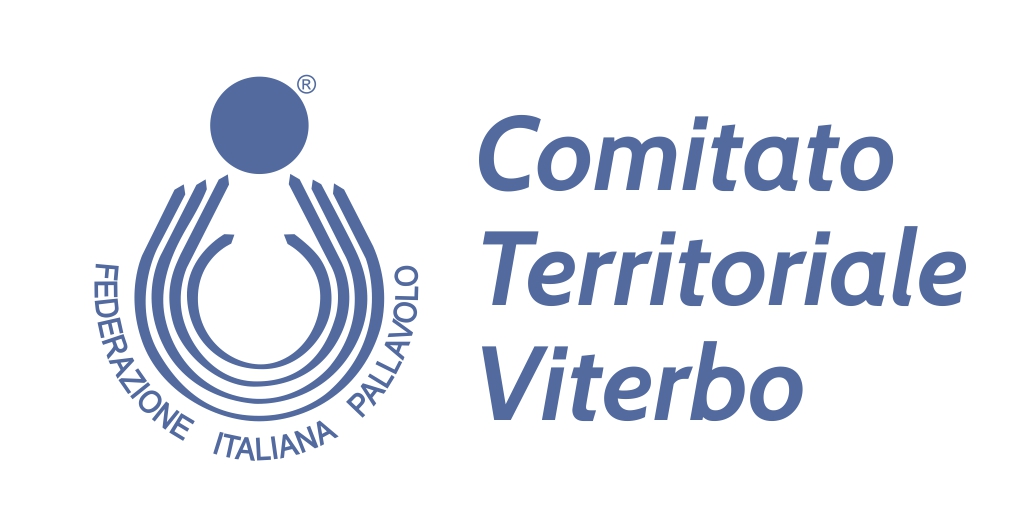 MODULO ISCRIZIONE CORSO SMART COACH 2023/2024Il/La Sottoscritto/a   	nato/a  	(	)    il	 	e residente in  	(	)    C.A.P.  	via/piazza  	n°  	tel. Casa	tel. Cellulare  	e-mail   	Titolo di studio  	professione  	Codice Fiscale TESSERATO FIPAV	NO	SI    (Ruolo:atleta/tecnico/dirigente)ACQUISTO GUIDA	NO	SICHIEDEl’iscrizione al Corso per Smart CoachData  	Firma  	Si allegano alla presente:Attestazione del bonifico bancario del contributo d’iscrizione di Euro 50.00 (cinquanta/00) più l’eventuale costo della guida di Euro 10.00 (dieci/00)Certificato medico per attività non agonistica